Warszawa, 31 maja 2017 r.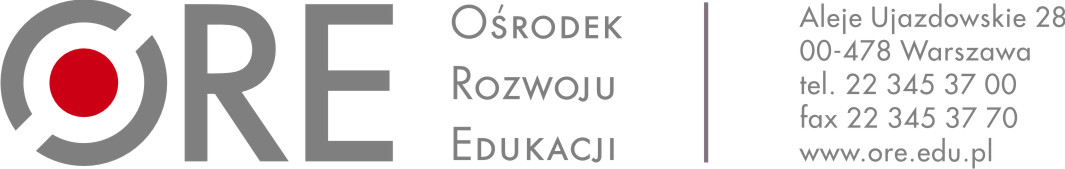 ZAPYTANIE CENOWEOśrodek Rozwoju Edukacji z siedzibą w Warszawie, Al. Ujazdowskie 28,  kieruje do Państwa zapytanie cenowe w sprawie wykonania usługi o wartości poniżej 30 000 euro (zgodnie 
z art. 4 pkt. 8 ustawy Prawo zamówień publicznych).Przedmiot zamówienia: Przedmiotem zamówienia jest usługa wykonania dokumentacji technicznej  związanej z realizacją projektu inwestycyjnego pn. Modernizacja wentylacji grawitacyjnej i mechanicznej w budynku Centrum Szkoleniowego w Sulejówku. Przedmiot zamówienia obejmuje:prace przedprojektowe tj. sporządzenie koncepcji modernizacji i przedłożenie jej do akceptacji Zamawiającego,sporządzenie uszczegółowionego projektu budowlano- wykonawczego,sporządzenie szczegółowego przedmiaru robót,sporządzenie kosztorysu inwestorskiego szczegółowego w wersji papierowej i elektronicznej w programie kosztorysowym,sporządzenie kosztorysu ślepego w wersji papierowej i elektronicznej w programie kosztorysowym,sporządzenie specyfikacji technicznej wykonania i odbioru robót.Wykonawca – przed przystąpieniem do realizacji przedmiotu zapytania ofertowego – zobowiązany jest do dokonania pomiarów we własnym zakresiePrzedmiot zamówienia należy wykonać w techniczne tradycyjnej (graficznej 
i opisowej) oraz w formie elektronicznej. Opracowanie projektowe (projekt modernizacji i uszczegółowiony projekt budowlano – wykonawczy) należy wykonać w 3 egzemplarzach, a kosztorys inwestorski szczegółowy, kosztorys ślepy, przedmiar robót, specyfikację techniczną wykonania 
i odbioru robót oraz instrukcje w 2 egzemplarzach. Wykonawca dostarczy również płyty CD z zapisaną w formacie PDF dokumentacją – 1 egz.Prace projektowe dotyczą czynnego budynku.Strony zobowiązują się do bieżącej współpracy przy realizacji przedmiotu Umowy. Zamawiający udostępni Wykonawcy znajdujące się w jego posiadaniu informację 
i materiały dotyczące zakresu współpracy.Wykonawca na swój koszt uzyska wszelkie niezbędne do realizacji Umowy informacje i materiały.Wykonawca przekaże autorskie prawa majątkowe do projektu modernizacji powstałego w ramach realizacji usługi.Wykonawca, w terminie 1 miesiąca od dnia odebrania przedmiotu umowy, będzie udzielał odpowiedzi na ewentualne pytania Zamawiającego dotyczące przygotowanej przez niego dokumentacji mogące pojawić się w procedurze przetargowej mającej na celu wybranie wykonawcy prac budowlanych.Rodzaj zamówienia: usługaMiejsce świadczenia usługi: Centrum Szkoleniowe w Sulejówku, ul. Paderewskiego 77:Termin trwania umowy: 12 czerwca  2017 r. – 30 czerwca 2017 r.Warunki płatności: Zapłata należności za usługę zostanie uiszczona przelewem na rachunek bankowy wskazany przez Zleceniobiorcę, po wykonaniu usług wskazanych w przedmiocie zamówienia, w terminie 21 dni od dnia doręczenia przez Zleceniobiorcę prawidłowo wystawionej faktury VAT.Kryterium oceny oferty: Przy wyborze najkorzystniejszej oferty Zamawiający będzie się kierował kryterium: Cena waga 100%. Wykonawca jest zobowiązany do podania ceny ryczałtowej brutto, która będzie obejmować całość opracowania.Wymagania postawione Wykonawcy:druk ofertyparafowany projekt umowykopia aktualnych uprawnień projektowych i przynależności do Okręgowej Izby Inżynierów BudownictwaInformacje dodatkowe:Zamawiający wybierze ofertę odpowiadającą wszystkim wymogom postawionym przez niego dla prawidłowej realizacji zamówienia i o najniższej cenie brutto.W sprawach dotyczących zapytania cenowego informacji udziela Mirosława Winiarz w dni robocze od poniedziałku do piątku w godzinach 7:30-15:30 tel. 22 783-27-75 lub 601 919 450.Ofertę cenową (wypełniony i podpisany formularz ofertowy wraz z ofertą) należy złożyć w Centrum Szkoleniowym w Sulejówku, ul. Paderewskiego 77 pok. 9 w formie pisemnej, w zamkniętej kopercie oznaczonej danymi Wykonawcy oraz napisem: „Usługa wykonania dokumentacji technicznej  związanej z realizacją projektu inwestycyjnego pn. Modernizacja wentylacji grawitacyjnej i mechanicznej w budynku Centrum Szkoleniowego w Sulejówku” lub przesłaće-mailem pod adres: miroslawa.winiarz@ore.edu.plTermin składania ofert: do dnia 9 czerwca 2017 r. godzina 12:00.Oferta cenowa złożona po terminie podanym powyżej nie będzie brana pod uwagę przy wyborze oferty najkorzystniejszej. Rozstrzygnięcie postępowania i zlecenie realizacji zamówienia: O wynikach postępowania jego uczestnicy zostaną poinformowani droga faxową lub e-mailem, niezwłocznie po wyborze najkorzystniejszej oferty, następnie zostanie podpisana umowa. Załącznik nr 1 – Istotne warunki umowy,